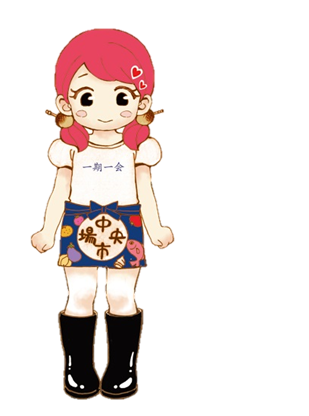 編集発行　　　 大阪府中央卸売市場〒567-0853　　大阪府茨木市宮島一丁目1番1号電  話　      ０７２－６３６－２０１１/ ファックス　０７２－６３６－２０１６ ﾒｰﾙｱﾄﾞﾚｽ 　 chuoichiba@sbox.pref.osaka.lg.jpこの印刷物は印刷用の紙にリサイクルできます。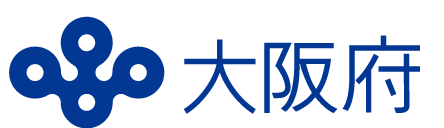 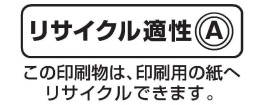 